Importance of online education in computerIn a world where change is constant, there is a perpetual need to learn new skills, acquire knowledge and gain qualifications that are relevant in today's technologically driven marketplace. In a thriving digital economy, the demand for skilled professionals with both technical and analytical skills is stimulating job creation and creating competition amongst employers looking to secure valuable talent.Online Computer Courses Check out this list of free computer training resources for a step in the right direction.1. Massachusetts Institute of Technology (MIT)Students and educators can access thousands of previously taught MIT courses through MIT's OpenCourseWare (OCW) project. Materials may vary, but usually include a syllabus, readings and assignments, lecture notes, learning activities and exams. These self-paced courses are free to browse, download, and share with friends. However, they are not moderated and do not award credit for completion. Courses like the following might be a good way to preview college-level programming coursework:2. edXedX was developed by MIT and Harvard University as a collection of Massive Open Online Courses (MOOCs) from over 140 colleges and universities all over the world. Courses are self-paced and include all required materials, though students may pay an additional fee for extras like graded coursework and a certificate of completion. 3. The Open University - OpenLearnStudents can access thousands of free educational materials through OpenLearn, the free learning platform by The Open University (OU). Courses are available in a range of subjects and difficulty levels and are self-paced. Registration is optional, but it allows students to access a record of any completed courses. A sample of free online computer courses available on OpenLearn include:Learn to Code for Data Analysis (Introductory)Simple Coding (Introductory)Modelling Object-Oriented Software - An Introduction (Intermediate)An Introduction to Software Development (Advanced)Software and the Law (Advanced)4. Carnegie Mellon University - Open Learning InitiativeCarnegie Mellon University is one of the top schools for computer programming in the United States and has made some free online computer courses available for independent learners on its Open Learning Initiative (OLI) website. OLI courses are free and contain all necessary materials (such as activities, lectures, and learning objectives), but they are entirely self-guided and not eligible for college credit. Students may complete coursework in topics like: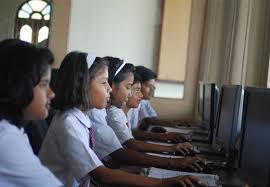 Introduction to Programming in Java ,        Principles of Computation with PythonMedia Programming			Logic & Proofs5. Google Developers - Google's Python ClassStudents who already have some programming knowledge can deepen their understanding of Python with this free online course from Google Developers. It includes a mix of text and video lectures, plus coding exercises so students can hone their programming skills while learning the  language. Beginning with a chapter on installing Python and course materials, students can learn about Python syntax, operators, classes, iteration, regular expressions, and more.6. CodeAcademyStudents looking for an interactive coding experience they can take anywhere might want to give CodeAcademy a try. It allows students to develop practical programming skills by building projects with Java, C++, Python, and more, right on the website; no need to download a separate development environment. While CodeAcademy has a number of optional paid courses and projects, students may also choose from a wide variety of free courses, including:Learn Java	Learn C#	Learn RubyLearn the Command Line	Learn Git	Some important link 	https://www.edx.org/course/subject/computer-science	www.udemy.com/        ,	https://www.jigsawacademy.com/	http://scpd.stanford.eduIT INVENTORS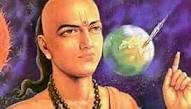 AryaBhatt was ancient India’s greatest mathematician and expert in Astronomy. He introduced the concept of Zero(o) without  which the computer technology  would be  non-exexistent.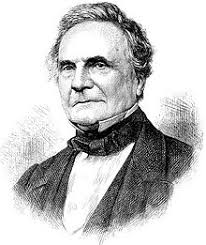 Charles Babbage ,a  British mathematician is regarded as the Father of   ComputerActivity of Students in compuerBy learning to programme, students are encouraged to be creative, think logically and problem-solve. At the International Hindu School  there are computer programmers who help to bring the news to your screens every day. They create programmes to analyse data, construct graphics, and build web applications etc.Conclusion:Online learning is a growing and exciting new way to learn about almost anything. If there is a course you have always wanted to take or a skill you have always wanted to learn, but you have not had the time to attend a traditional face-to-face class or there hasn't been an opportunity near you, then online learning might be your answer.Today's online learning opportunities offer everything from one-hour live workshops to online degrees. There is virtually something for everyone, all you have to do is find it.